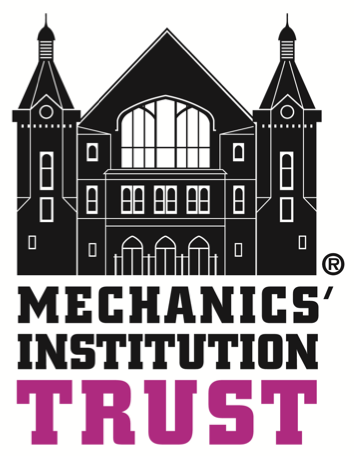 Central Community Centre and Health HydroBooking Form Please return all booking forms to one of the following: The Mechanics’ Institution Trust Head Office Community Centre bookings Health Hydro Milton Road Swindon SN1 5JAcentralcommunitycentre@mechanics-trust.org.ukTitle First Name First Name Surname Organisation Organisation AddressAddressPostcodePostcodeTelephoneTelephoneE-mailE-mailDate(s) of proposed booking Times of booking Booking title Which space(s) do you require?Which space(s) do you require?Small Meeting Room Main Hall Large Meeting Room  Activity Room (Health Hydro) If you would like the space set up please give details below (e.g. theatre style, boardroom etc)If you would like the space set up please give details below (e.g. theatre style, boardroom etc)Number of attendees: Do you require any of the following (see price list): Do you require any of the following (see price list): Projector and screen PA system Flip chart standFlip chart paper Flip chart pens Tea and coffee Tea, coffee and biscuits Buffet lunchAlcohol (a separate Temporary Event Notice may be required at an additional cost):Alcohol (a separate Temporary Event Notice may be required at an additional cost):Alcohol (a separate Temporary Event Notice may be required at an additional cost):Available for saleYes NoAvailable for consumption Yes NoPlease select one of the following:Please select one of the following:Please select one of the following:Please select one of the following:Please select one of the following:Private functions (such as birthday parties)Local voluntary and community sectorStatutory SectorNational voluntary/charity sectorCommercial Please let us know if you have any other requirements: